Chicken Fajitas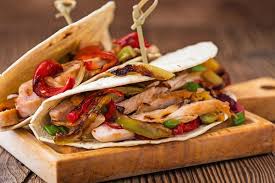 Prep Time: 10 minutesCook Time: 20-25 minutesTotal Time: 30-35 minutesYield: 20 servings